Muster-Gefährdungsbeurteilung Chemieunterricht an WaldorfschulenKlassenstufe: 		7. KlasseTitel des Versuchs: 	Schwefelsäure und Kochsalz, Schwefelsäure und Kalk (2.10)Literatur:			Lehrbuch der phänomenologischen Chemie, Band 1, Seite 28Gefahrenstufe                  	Versuchstyp   Lehrer             SchülerGefahrstoffe (Ausgangsstoffe, mögliche Zwischenprodukte, Endprodukte)Andere Stoffe:Beschreibung der DurchführungIn einem Becherglas wird Kochsalz mit etwas konzentrierter Schwefelsäure versetzt. Man hält über den Ansatz ein mit Rotkohlsaft getränktes Filterpapier. Auf etwas Kalkstein wird ebenfalls etwas konzentrierte Schwefelsäure gegeben (offen). Als Variante stellt man ein kleines Becherglas mit Kalkstückchen in ein großes Becherglas. Nach der Zugabe von Schwefelsäure deckt man das große Becherglas oben ab. Man hält ein feuchtes Lackmuspapier (oder Rotkohlpapier) in den Gasraum. Ergänzende HinweiseKeineEntsorgungshinweiseLösungen verdünnen, neutralisieren und über das Abwasser, Feststoffreste über den Hausmüll entsorgenMögliche Gefahren (auch durch Geräte)Sicherheitsmaßnahmen (gem. TRGS 500)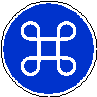 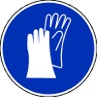 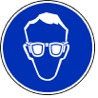               Schutzbrille tragen                  Schutzhandschuhe tragen                Durchführung in einem											 geschlossenem SystemDie Tätigkeitsbeschränkung für Schülerinnen und Schüler wird beachtet.Ersatzstoffprüfung (gem. TRGS 600)Durchgeführt; die Durchführung erfolgt im Abzug oder einem geschlossenen System.AnmerkungenH290			Kann gegenüber Metallen korrosiv sein.H314			Verursacht schwere Verätzungen der Haut und schwere Augenschäden.H331	Giftig bei Einatmen.EUH071	Wirkt ätzend auf die Atemwege.P260_g	Gas / Dampf nicht einatmen.P280			Schutzhandschuhe/Schutzkleidung/Augenschutz tragen.P301+P330+P331	Bei Verschlucken: Mund ausspülen. Kein Erbrechen herbeiführen.P303+361+353	Bei Kontakt mit der Haut (oder dem Haar): Alle beschmutzten, getränkten Kleidungsstücke sofort 	ausziehen. Haut mit Wasser abwaschen/duschen.P304+340	Bei Einatmen: An die frische Luft bringen und in einer Position ruhig stellen, die das Atmen erleichtert.P305+P351+P338	Bei Berührung mit den Augen: Einige Minuten lang vorsichtig mit Wasser ausspülen. Eventuell				vorhandene Kontaktlinsen nach Möglichkeit entfernen. Weiter spülen			P309+310		Bei Exposition oder Unwohlsein: Sofort Giftinformationszentrum oder Arzt anrufen.P315	Sofort ärztlichen Rat einholen / ärztliche Hilfe hinzuziehen.P403	An einem gut belüfteten Ort aufbewahren.P405	Unter Verschluss aufbewahren.Schule:Datum:				Lehrperson:					Unterschrift:Schulstempel:© Ulrich Wunderlin / Atelierschule Zürich / Erstelldatum: 14.05.2015							__________________________________________________________________________________NameSignal-wortPiktogrammeH-SätzeEUHSätzeP-SätzeAGW in mg m-3Schwefelsäure 96-98%Gefahr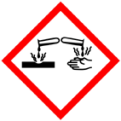 H314 H290keineP280 P301+330+331P305+351+338P309+310---Salzsäuregas = Chlorwasserstoff(Reaktions-produkt)Gefahr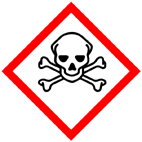 H331H314071P260_g  P280P304+340 P303+361+353P305+351+338P405 P4033Kochsalz (Natriumchlorid)Kalk (Calciumcarbonat)Kohlenstoffdioxid (Reaktionsprodukt)Lackmuspapier oder Rotkohlsaftpapier (Filterpapier getränkt mit Rotkohlsaft)GefahrenJaNeinSonstige Gefahren und HinweiseDurch EinatmenXDas Einatmen von Chlorwasserstoff muss unbedingt vermieden werden.Durch HautkontaktXDas Einatmen von Chlorwasserstoff muss unbedingt vermieden werden.BrandgefahrXDas Einatmen von Chlorwasserstoff muss unbedingt vermieden werden.ExplosionsgefahrXDas Einatmen von Chlorwasserstoff muss unbedingt vermieden werden.Durch AugenkontaktXDas Einatmen von Chlorwasserstoff muss unbedingt vermieden werden.